Finance Services (813) 794-2268MEMORANDUMDate:	January 21, 2022To:	School Board MembersFrom:	Michelle Williams, Interim Director of Finance ServicesRe:	Attached Warrant List for the Week Ending January 25, 2022Please review the current computerized list. These totals include computer generated, handwritten, and cancelled checks.Warrant Numbers 958561-958752……………………………………………………………………$7,861,656.73Electronic Fund Transfer Numbers 5104-5112…………………………………………………………$150,104.36Total Disbursements…………………………………………………………………$8,011,761.09Disbursements by FundFund 1100………………………………………………………………………………………………….$401,382.03Fund 1300…………………………………………………………………………………………………$9,684.71Fund 3721……………………………………………………………………………………………………..$3,600.00Fund 3722…………………………………………………………………………………………………$253,660.20Fund 3904…………………………………….…….…….………………………………………………..$931,906.91Fund 3905………………………………………………………………………………………………$857,550.29Fund 3928…………………………………………………………………………………………………$143,457.07Fund 3932………………………………………………………………………………………………...$2,902,630.42Fund 3935…………………………………………………………………………………………………..$137,882.00Fund 3982……………………………………………………………………………………………………$89,800.00Fund 4100………………………………………………………………………………………………$370,883.36 Fund 4210………………………………………………………………………………………………..$21,141.80Fund 4220………………………………………………………………………………………………..$15,091.47Fund 4260………………………………………………………………………………………………..$94,725.11Fund 4410…………………………………………………………………………………………………...$247.63Fund 4420…………………………………………………………………………………………………$5,406.00Fund 4430………………………………………………………………………………………………$241,720.17Fund 7110…………………………………………………………………………………………………...$525.00Fund 7111………………………………………………………………………………………………$936,896.22Fund 7130………………………………………………………………………………………………..$18,046.50Fund 7921………………………………………………………………………………………………$455,135.28Fund 7922………………………………………………………………………………………………..$78,169.44Fund 7923………………………………………………………………………………………………..$38,792.48Fund 7940…………………………………………………………………………………………………...$105.00Fund 8915…………………………………………………………………………………………………$3,322.00The warrant list is a representation of one check run and one EFT run. Confirmation of the approval of the warrant list for the week ending January 25, 2022 will be requested at the February 15, 2022 School Board meeting.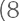 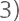 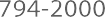 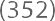 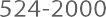 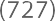 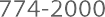 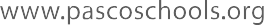 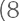 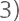 